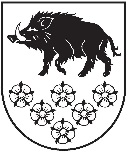 LATVIJAS REPUBLIKAKANDAVAS NOVADA DOMEDārza iela 6, Kandava, Kandavas novads, LV - 3120 Reģ. Nr.90000050886, Tālrunis 631 82028, fakss 631 82027, e-pasts: dome@kandava.lvKandavā27.04.2020.		                         	Uzaicinājums iesniegt tirgus izpētes piedāvājumu. Kandavas novada dome aicina iesniegt piedāvājumu tirgus izpētē par būvuzraudzības pakalpojuma sniegšanu Zantes PII sanitāro telpu vienkāršotās atjaunošanas būvdarbiem. Pakalpojuma izpildes termiņš- 2(divi) mēneši no līguma par būvdarbu veikšanu parakstīšanas dienas.Piedāvājums jāiesniedz Kandavas novada domē elektroniski, sūtot uz  e-pasta adresi: dome@kandava.lv, līdz 2020. gada 6.maijam, plkst. 17.00, piedāvājumam šajā gadījumā jābūt parakstītam ar drošu elektronisku parakstu.Neskaidrības gadījumā lūdzam sazināties ar Kandavas novada domes izpilddirektoru Egīlu Dudi, tālrunis 63107365, e-pasts: egils.dude@kandava.lv . Pielikumā: 1. Pieteikums dalībai tirgus izpētē “Būvuzraudzība Zantes PII sanitāro telpu 		       vienkāršotās atjaunošanas būvdarbiem”;	       2. Apliecinājuma karte.Kandavas novada domes izpilddirektors				E. DudeSagatavoja:Valda Stova63107375valda.stova@kandava.lv 